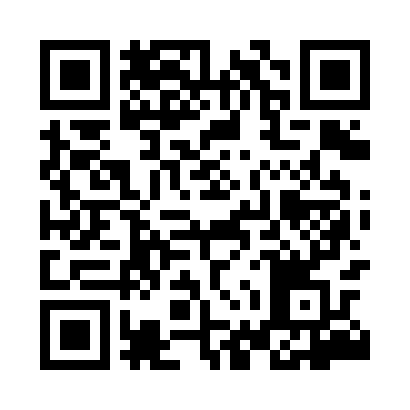 Prayer times for Maitum, PhilippinesMon 1 Apr 2024 - Tue 30 Apr 2024High Latitude Method: NonePrayer Calculation Method: Muslim World LeagueAsar Calculation Method: ShafiPrayer times provided by https://www.salahtimes.comDateDayFajrSunriseDhuhrAsrMaghribIsha1Mon4:315:4111:462:495:516:572Tue4:315:4011:462:485:516:573Wed4:305:4011:452:485:516:564Thu4:305:3911:452:475:516:565Fri4:295:3911:452:465:516:566Sat4:295:3811:442:475:516:567Sun4:285:3811:442:475:516:568Mon4:285:3711:442:485:506:569Tue4:275:3711:442:485:506:5610Wed4:275:3711:432:495:506:5611Thu4:265:3611:432:495:506:5612Fri4:265:3611:432:505:506:5613Sat4:255:3511:432:505:506:5614Sun4:255:3511:422:505:506:5615Mon4:245:3411:422:515:506:5616Tue4:245:3411:422:515:506:5617Wed4:235:3411:422:525:506:5618Thu4:235:3311:412:525:506:5619Fri4:225:3311:412:525:496:5620Sat4:225:3311:412:535:496:5621Sun4:215:3211:412:535:496:5622Mon4:215:3211:412:545:496:5623Tue4:205:3111:402:545:496:5624Wed4:205:3111:402:545:496:5625Thu4:195:3111:402:555:496:5726Fri4:195:3111:402:555:496:5727Sat4:195:3011:402:555:496:5728Sun4:185:3011:402:565:496:5729Mon4:185:3011:392:565:496:5730Tue4:175:2911:392:565:496:57